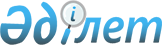 Об определении мест для размещения агитационных материалов для кандидатов в депутаты Тайыншинского районного маслихата
					
			Утративший силу
			
			
		
					Постановление акимата Тайыншинского района Северо-Казахстанской области от 22 февраля 2010 года N 74. Зарегистрировано Управлением юстиции Тайыншинского района Северо-Казахстанской области 1 марта 2010 года N 13-11-168. Утратило силу - постановлением акимата Тайыншинского района Северо-Казахстанской области от 23 декабря 2010 года N 594

      Сноска. Утратило силу - постановлением акимата Тайыншинского района Северо-Казахстанской области от 23.12.2010 N 594      В соответствии с пунктом 6 статьи 28 Конституционного закона Республики Казахстан от 28 сентября 1995 года № 2464 «О выборах в Республике Казахстан» акимат района ПОСТАНОВЛЯЕТ:



      1. Определить места для размещения агитационных печатных материалов для кандидатов в депутаты Тайыншинского районного маслихата вместо выбывшего по избирательному округу № 2, согласно приложению.



      2. Не допускается вывешивание агитационных печатных материалов на памятниках, обелисках, зданиях и сооружениях, имеющих историческую, культурную или архитектурную ценность, а также в помещении для голосования.



      3. Настоящее постановление вводится в действие со дня его первого официального опубликования.      Аким района                                А. Маковский      Согласовано:

      Председатель районной

      избирательной комиссии                     Ю. Солунина

Приложение

к постановлению акимата района

от 22 февраля 2010 года № 74 СПИСОК мест для размещения агитационных печатных материалов кандидатов в депутаты Тайыншинского районного маслихата
					© 2012. РГП на ПХВ «Институт законодательства и правовой информации Республики Казахстан» Министерства юстиции Республики Казахстан
				№

п/пНаименование

населенного пунктаМеста размещений агитационных

печатных материалов1Город ТайыншаРекламный щит, здание Дома

культуры мкр. Железнодорожный2Город ТайыншаТумба ул. М.Жумабаева здание

аптеки3Город ТайыншаРекламный щит ул.

Коммунистическая, 54